Умови доступностікомунального закладу освіти «Петриківська неповна середня загальноосвітня школа І-ІІ ступенів Солонянської районної ради Дніпропетровської області»для навчання осіб з особливими освітніми потребами  В комунальному закладі освіти «Петриківська неповна середня загальноосвітня школа І-ІІ ступенів Солонянської районної ради Дніпропетровської області» створені сприятливі умови для навчання дітей з особливими освітніми потребами, у тому числі й дітей з інвалідністю. До приміщення школи можна піднятися по пандусу. Кнопка виклику у вільному доступі.Усі шкільні приміщення мають природне освітлення. Світло на робочі місця падає ліворуч. Всі класи обладнанні згідно санітарних норм: стіни світлого кольору; меблі, парти – кольору натурального дерева; класні дошки темно-коричневого кольору, стелі, двері, віконні рами – білі. Шкільні меблі та кімнатні квіти розташовані так, щоб максимально використовувати денне світло. У закладі освіти дотримується повітряно – тепловий режим. Приміщення обладнане системою централізованого опалення та вентиляції, що дає можливість забезпечувати температурний режим. Санітарний стан приміщення школи постійно підтримується в задовільному стані. Здійснюється систематичне вологе прибирання, використовуються всі види провітрювання: наскрізне, кутове, однобічне. Навчальні меблі класних кімнат відповідають віковим особливостям дітей. Територія школи підтримується в належному санітарному стані.У навчальному закладі створено усі необхідні умови для реалізації конституційного права на навчання для дітей з особливими потребами.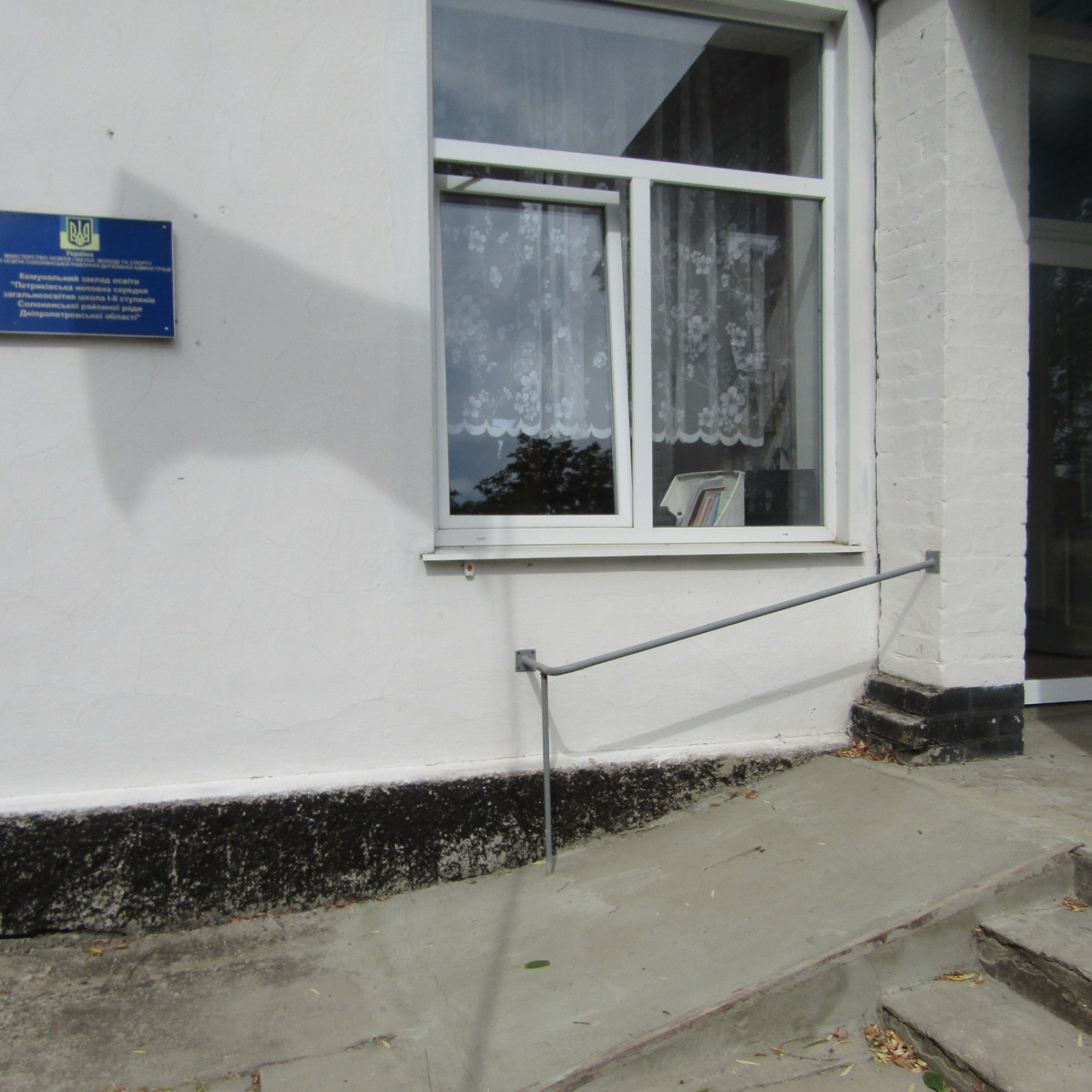 